Об участии в онлайн-вебинареУважаемые коллеги! 26 февраля 2021 года в 15.00 АНО «Культура здоровья» специально для членов Профсоюза открывает серию бесплатных онлайн-вебинаров и проводит «Мастер-класс по здоровью позвоночника».Программа вебинара:Боль в спине - истинное и ложное. Когда срочно необходим врач?Грыжи и протрузии - так ли это страшно!Рациональный режим дня и правильное питание для здоровья суставов.Упражнения, которые помогут каждому!Спикер - Корецкая Анна Юрьевна - врач высшей категории, кандидат медицинских наук, сертифицированный специалист по кинезиотейпированию, реабилитолог, врач ЛФК, стаж работы 24 года, из них 20 лет в области реабилитации детей и взрослых.Для подключения к семинару необходимо зайти по ссылке
https://cultureofhealth.ru/meropriyatiya/2708/ Приглашаем всех желающих принять участие.  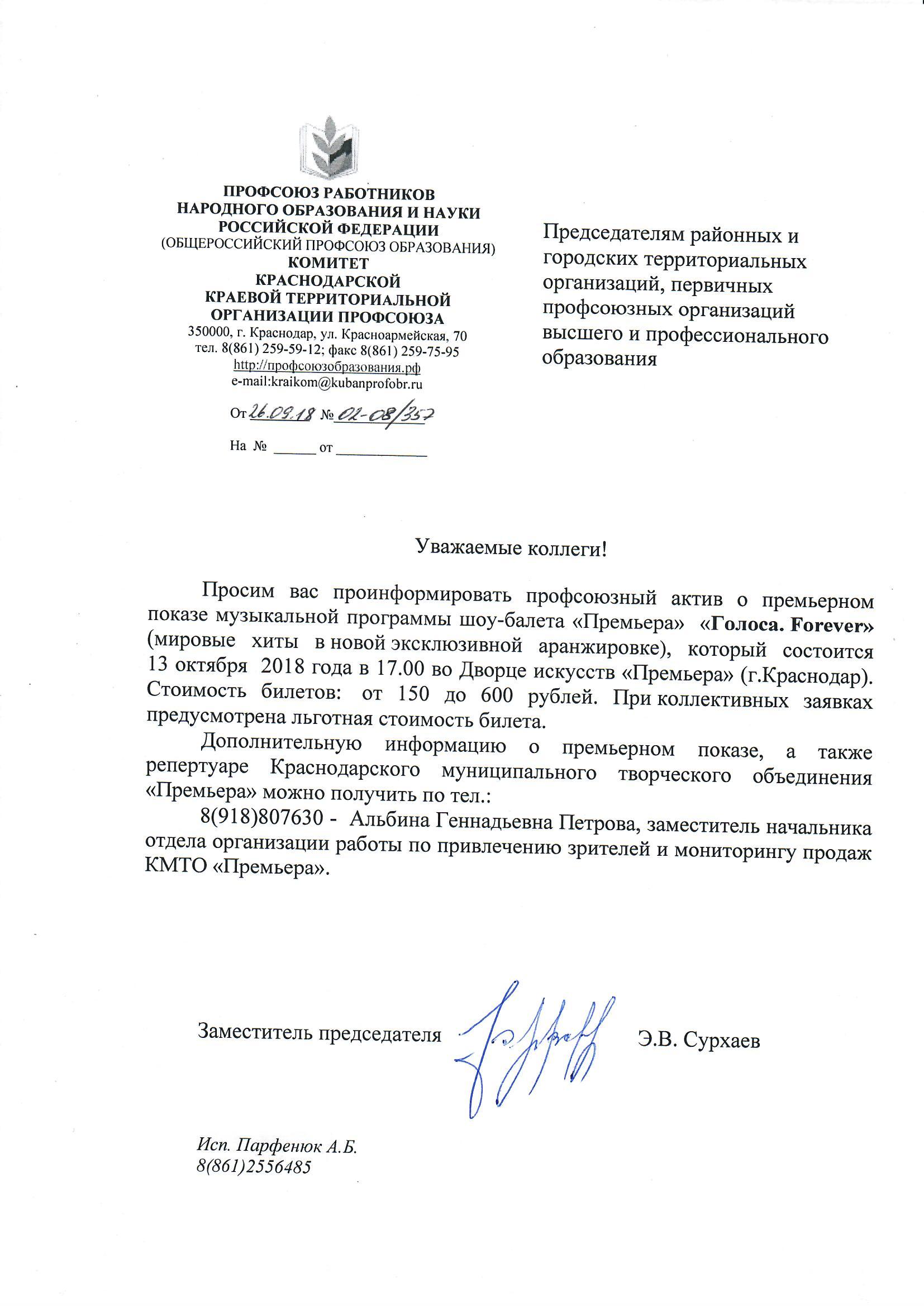           Заместитель Председателя                                    Э.В.Сурхаев Исп. Мазницкая Л.А.,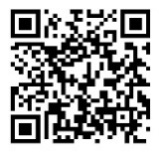 тел. 259-34-12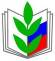 ПРОФСОЮЗ РАБОТНИКОВ НАРОДНОГО ОБРАЗОВАНИЯ И НАУКИ РОССИЙСКОЙ ФЕДЕРАЦИИ(ОБЩЕРОССИЙСКИЙ ПРОФСОЮЗ ОБРАЗОВАНИЯ)КОМИТЕТКРАСНОДАРСКОЙ КРАЕВОЙ ТЕРРИТОРИАЛЬНОЙ ОРГАНИЗАЦИИ ПРОФСОЮЗА
350000, г. Краснодар, ул. Красноармейская, 70 тел. 8(861) 259-59-12; факс 8(861) 259-75-95профсоюзобразования.рф e-mail: kraikom@kubanprofobr.ruОт  20.02.2021 г.  №  02-04/66На  №  _______ от  ____________Председателямтерриториальных организаций       Профсоюза,первичных профорганизаций учреждений высшего и профессионального образования